Fach: Entwicklung und Konstruktion                                                                      BBS Winsen/LuheThema: Dichtungen                                       Thomas Jennert                                            11.12.2010Wahl der richtigen DichtungFür einen Winkelschleifer, mit einer maximalen Drehzahl von n = 7500 U*min-1,
wird zur Abdichtung des Getriebes gegen Verunreinigung und zur Beibehaltung des
Getriebefettes, eine passende, preiswerte Lagerdichtung für die Welle (d=10mm) benötigt. Ermitteln Sie die Umfangsgeschwindigkeit und suchen Sie mittels RM Tabellenbuch eine passende Dichtung heraus. (TB 19-9a)gegeben: d=10 mmn=7500 min-1 
gesucht:die passende DichtungLösung:Umfangsgeschwindigkeit v: (Formel nach Europa TB S.34)v = π * d * n 
v = π * 10 mm * 7500 min-1 v = 235619,45 mm/min3,93 m/s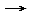 
Für die Abdichtung des Winkelschleifergetriebes ist ein Filzring nach RM Tab.19-9a ausreichend. Hinweis: Der gewählte Filzring ist nicht die einzige Dichtung, die hätte verwendet werden können. Diese Art der Dichtung ist aber die preiswerteste und für den Verwendungszweck völlig ausreichend.